附件1面试分数线及进入面试人员名单注：同一职位的考生按准考证号排序，以上无递补考生。附件2放弃面试资格声明上海出入境检验检疫局：本人        ，身份证号：                       ，报考主任科员以下职位（职位代码0701659×××），已进入该职位面试名单。现因个人原因，自愿放弃参加面试，特此声明。由此产生的一切后果由我本人承担。联系电话（手机）：签名（考生本人手写）：                       日期（考生本人手写）： 2016年   月   日身份证正反面复印件粘贴处    注：请本人签字后于2016年02月04日前传真至021-68547353或发送扫描件至zhaokao@shciq.gov.cn，同时将《放弃面试资格声明》原件邮寄至我局（地址：上海市浦东新区民生路1208号，邮编：200135）。考生随意放弃面试等不诚信行为将报送国家公务员主管部门记入不诚信档案库。附件3          面 试 通 知 书姓名： 职位代码：准考证号码：你好！祝贺你通过中央机关及其直属机构2016年招录公务员笔试，欢迎参加上海出入境检验检疫局公务员面试。一、面试时间：2016年2月25日（周四）、26日(周五)、27日(周六)。请务必根据上海检验检疫局公布的《面试分数线及进入面试人员名单》的面试时间安排，按各自面试时间，提前到达指定考点。参加面试的考生于7:30前到达面试地点。二、面试地址：上海市浦东新区民生路1208号，乘车方式：公交987路 815路 983路、地铁九号线（杨高中路站）等可到达。三、请面试考生带好下列证件和材料：1、身份证原件、复印件；2、公共科目笔试准考证；3、考生报名登记表（人社部网站下载，贴好彩色照片，如实、详细填写个人学习、工作经历，时间必须连续，并注明各学习阶段是否在职学习，取得何种学历和学位）；4、本（专）科、研究生各阶段学历、学位证书原件、复印件。5、英语水平证明原件、复印件；6、重要的获奖证明原件、复印件；7、粘贴照片的《面试通知书》（附件3，请打印在一页A4纸上）。应届毕业生还需提供： 1、学生证原件、复印件；2、报名推荐表（人社部网站下载），加盖学校公章，须在备注栏注明培养方式；3、学校开具的2016年毕业生就业推荐表原件、复印件；4、学校成绩表原件、复印件。社会在职人员还需提供： 1、工作证原件、复印件；2、所在单位人事部门出具的同意报考证明原件，需加盖单位公章（格式详见附件4），现工作单位与报名时填写单位不一致的，还需提供原单位离职证明原件、复印件。待业人员还需提供： 1、由户籍所在地居委会、社区、街道、乡镇或相关劳动社会保障机构开具的待业证明（附件5）以及档案管理单位关于存档的证明，需加盖公章并注明考生政治面貌，开具证明单位、联系人、办公电话和地址；2、学历、学位证书原件及复印件。“大学生村官”项目人员要提供由县级及以上组织人事部门出具的服务期满、考核合格的证明原件、复印件；“农村义务教育阶段学校教师特设岗位计划”项目人员要提供省级教育部门统一制作，教育部监制的“特岗教师”证书和服务“农村义务教育阶段学校教师特设岗位计划”鉴定表原件、复印件；“三支一扶”计划项目人员要提供各省“三支一扶”工作协调管理办公室出具的高校毕业生“三支一扶”服务证书原件、复印件；“大学生志愿服务西部计划”项目人员要提供由共青团中央统一制作的服务证和大学生志愿服务西部计划鉴定表原件、复印件。留学回国人员要提供学历学位证、我国驻外使领馆出具的留学回国证明和教育部留学服务中心认证的国外学历学位认证书原件、复印件。四、如因故不能准时参加面试，请及时与面试单位联系。附件4同意报考证明×××同志，性别×，民族××，政治面貌××，身份证号码为：××××，现为××××（填写单位详细名称及职务），其人事档案现在×××单位。我单位同意×××同志报考上海出入境检验检疫局主任科员以下职位，如果该同志被贵单位录用，我们将配合办理其工作调动手续。人事部门负责人（签字）：办公电话：办公地址：  盖章（人事部门公章）                               2016年  月  日注：该证明由有劳动合同关系单位人事部门出具；人事关系挂靠人才服务机构的人员或劳务派遣人员由人才服务机构提供。现工作单位与报名时填写单位不一致的，还需提供原单位离职证明原件、复印件。附件5待业证明上海出入境检验检疫局：×××同志，性别×，民族××，政治面貌××，身份证号码为：××××，其户籍在××××，现系待业人员。特此证明。出具证明单位：联系人（签字）：办公电话：办公地址：  盖章                               2016年  月  日注：该证明由户籍所在地居委会、社区、街道、乡镇或相关劳动社会保障机构开具，需注明考生政治面貌，出具证明单位、联系人、办公电话和地址。附件6 面试地点和乘车方式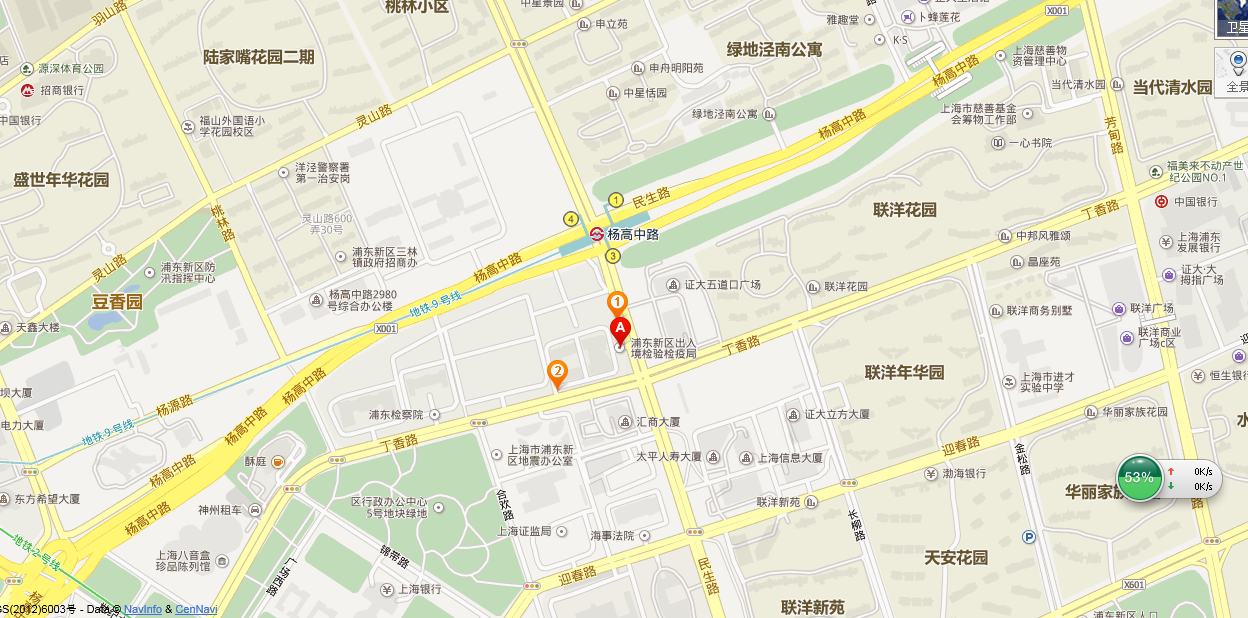 面试地点：上海市浦东新区民生路1208号（上图A处）乘车方式：公交987路 815路 983路、地铁九号线（杨高中路站）等可到达。职位名称及代码面试
分数线姓名准考证号面试时间备 注主任科员以下（0701659001）126.8李晨阳6592112501082月25日主任科员以下（0701659001）126.8王上上6592112908072月25日主任科员以下（0701659001）126.8佘  艳6592217506052月25日主任科员以下（0701659001）126.8郭敏璐6592310904042月25日主任科员以下（0701659001）126.8史  妍6592310918252月25日主任科员以下（0701659001）126.8沈秉辉6592311202272月25日主任科员以下（0701659001）126.8彭  烨6592311407262月25日主任科员以下（0701659001）126.8冯  莎6592311719212月25日主任科员以下（0701659001）126.8王  景6592311913292月25日主任科员以下（0701659001）126.8王胜难6592312101242月25日主任科员以下（0701659001）126.8杨昌源6592312215182月25日主任科员以下（0701659001）126.8邢凯琳6592312528132月25日主任科员以下（0701659001）126.8陶建奇6592320550152月25日主任科员以下（0701659001）126.8周莹婷6592320567012月25日主任科员以下（0701659001）126.8朱歆昱6592320862102月25日主任科员以下（0701659001）126.8常椿欣6592320991042月26日主任科员以下（0701659001）126.8梁  柱6592321771052月26日主任科员以下（0701659001）126.8林侃蓉6592330308072月26日主任科员以下（0701659001）126.8俞汭蔚6592330375152月26日主任科员以下（0701659001）126.8吴雯怡6592333414152月26日主任科员以下（0701659001）126.8马  晶6592371416222月26日主任科员以下（0701659001）126.8乔  乔6592391025142月26日主任科员以下（0701659001）126.8王姝婷6592391517242月26日主任科员以下（0701659001）126.8王天然6592391914042月26日主任科员以下（0701659001）126.8李  尧6592425974162月26日主任科员以下（0701659001）126.8王吉节6592501040252月26日主任科员以下（0701659001）126.8黄蒙倩6592511429272月26日主任科员以下（0701659002）117.8李娇娇6592117104152月25日主任科员以下（0701659002）117.8于  行6592117205092月25日主任科员以下（0701659002）117.8朱  萌6592221135152月25日主任科员以下（0701659002）117.8冯雨娟6592320521102月25日主任科员以下（0701659002）117.8刘继东6592320583222月25日主任科员以下（0701659002）117.8夏忠兰6592320735092月25日主任科员以下（0701659002）117.8曹书培6592320907092月25日主任科员以下（0701659002）117.8郭佳妮6592321180272月25日主任科员以下（0701659002）117.8黄旻怡6592323385132月25日主任科员以下（0701659002）117.8辛未一6592323486102月25日主任科员以下（0701659002）117.8刘滨滢6592330243192月25日主任科员以下（0701659002）117.8张小平6592330285212月25日主任科员以下（0701659002）117.8见煜坤6592330318162月25日主任科员以下（0701659002）117.8高启迅6592330325212月25日主任科员以下（0701659002）117.8徐  培6592330345012月25日主任科员以下（0701659002）117.8杨建伟6592330725082月26日主任科员以下（0701659002）117.8曹梦娇6592330750252月26日主任科员以下（0701659002）117.8赵成华6592377524192月26日主任科员以下（0701659002）117.8杜  然6592392603152月26日主任科员以下（0701659002）117.8李  仪6592422607232月26日主任科员以下（0701659002）117.8赵晨羽6592423158192月26日主任科员以下（0701659002）117.8刘偲嘉6592442711292月26日主任科员以下（0701659002）117.8彭  赟6592460228112月26日主任科员以下（0701659002）117.8张时飞6592531621172月26日主任科员以下（0701659003）113.4陈  佳6592112504102月25日主任科员以下（0701659003）113.4李  斌6592154985032月25日主任科员以下（0701659003）113.4黄  冬6592231424272月25日主任科员以下（0701659003）113.4朱雪龙6592312204102月25日主任科员以下（0701659003）113.4白帅州6592312319112月25日主任科员以下（0701659003）113.4田  青6592312526282月25日主任科员以下（0701659003）113.4邢宪平6592320818092月25日主任科员以下（0701659003）113.4刘连瑞6592320860282月25日主任科员以下（0701659003）113.4邢  海6592320986052月25日主任科员以下（0701659003）113.4曹  洋6592321042062月25日主任科员以下（0701659003）113.4林  皓6592323355162月25日主任科员以下（0701659003）113.4吴成冰6592323440132月25日主任科员以下（0701659003）113.4杨玮枫6592323476252月25日主任科员以下（0701659003）113.4罗嘉庆6592330246232月25日主任科员以下（0701659003）113.4郭海杰6592332186302月25日主任科员以下（0701659003）113.4舒  翔6592332263082月25日主任科员以下（0701659003）113.4韩盛夫6592377742122月26日主任科员以下（0701659003）113.4刘阳利6592411517122月26日主任科员以下（0701659003）113.4孙  奥6592422255072月26日主任科员以下（0701659003）113.4陈  翔6592423107162月26日主任科员以下（0701659003）113.4余慕川6592423277292月26日主任科员以下（0701659003）113.4程俊翔6592442711272月26日主任科员以下（0701659003）113.4刘艳国6592611405042月26日主任科员以下（0701659003）113.4张  振6592700737022月26日主任科员以下（0701659004）127.5胡馨瑜6592113201232月26日主任科员以下（0701659004）127.5李  贺6592113408032月26日主任科员以下（0701659004）127.5邵  媛6592117018082月26日主任科员以下（0701659004）127.5董牧群6592119920022月26日主任科员以下（0701659004）127.5王  茜6592142413152月26日主任科员以下（0701659004）127.5于婷婷6592311012012月26日主任科员以下（0701659004）127.5黄英钊6592311207022月26日主任科员以下（0701659004）127.5张嘉雯6592311422042月26日主任科员以下（0701659004）127.5邹  晨6592312303012月27日主任科员以下（0701659004）127.5徐忆宁6592312709022月27日主任科员以下（0701659004）127.5张云璐6592320535062月27日主任科员以下（0701659004）127.5汤雅娇6592320642302月27日主任科员以下（0701659004）127.5李皖豫6592321747212月27日主任科员以下（0701659004）127.5谢  敏6592330569232月27日主任科员以下（0701659004）127.5袁  刚6592330639192月27日主任科员以下（0701659004）127.5王朝峰6592330999042月27日主任科员以下（0701659004）127.5张馨蓓6592332317172月27日主任科员以下（0701659004）127.5周永霞6592341327112月27日主任科员以下（0701659004）127.5张彤彤6592373327292月27日主任科员以下（0701659004）127.5许艳丽6592412012052月27日主任科员以下（0701659004）127.5谢  洁6592460243082月27日主任科员以下（0701659004）127.5夏  季6592501519182月27日主任科员以下（0701659004）127.5石仕慧6592611405092月27日主任科员以下（0701659004）127.5厉安琪6592654111032月27日主任科员以下（0701659005）130.1高润姣6592122212202月27日主任科员以下（0701659005）130.1梅君陶6592310703132月27日主任科员以下（0701659005）130.1周宇星6592311204142月27日主任科员以下（0701659005）130.1王佳俊6592311409262月27日主任科员以下（0701659005）130.1王先颖6592312013072月27日主任科员以下（0701659005）130.1李剑桥6592312219122月27日主任科员以下（0701659005）130.1包一晖6592337624152月27日主任科员以下（0701659005）130.1许  航6592422091102月27日主任科员以下（0701659005）130.1褚婧婧6592502017202月27日主任科员以下（0701659006）110.3陈伟健6592231424252月26日主任科员以下（0701659006）110.3潘世杰6592311920222月26日主任科员以下（0701659006）110.3王  遥6592341518052月26日主任科员以下（0701659006）110.3房文强6592376203212月26日主任科员以下（0701659006）110.3陈  宇6592511413012月26日主任科员以下（0701659006）110.3杨国和6592512055122月26日主任科员以下（0701659007）93.9黄  帅6592131124152月27日主任科员以下（0701659007）93.9余翠竹6592312410102月27日主任科员以下（0701659007）93.9吴知梅6592321031062月27日主任科员以下（0701659007）93.9胡  佳6592321918232月27日主任科员以下（0701659007）93.9朱  海6592321928022月27日主任科员以下（0701659007）93.9李玉阁6592322817302月27日主任科员以下（0701659007）93.9张  龙6592323001212月27日主任科员以下（0701659007）93.9付小清6592341123262月27日主任科员以下（0701659007）93.9胡利兵6592423283152月27日主任科员以下（0701659007）93.9贺宝峰6592510411112月27日主任科员以下（0701659007）93.9姚海飞6692323472122月27日调剂主任科员以下（0701659007）93.9周  静6762611802232月27日调剂